ООО «Финэк-Аудит»		Лицензия на осуществление образовательной деятельности №1324 от 10.03.2015г.Член СРО ААС (ОРНЗ: 11606061003)                                                                                  Информационное письмо № 98 от 26.04.2019г.ВНИМАНИЕ! С 01.07.2019 НОВЫЕ ПОПРАВКИ В ЗАКОН 44-ФЗ и 223-ФЗ!ГОСЗАКУПКИ В 2019 ГОДУ (ПО 44-ФЗ И 223-ФЗ).СОВЕРШЕНСТВОВАНИЕ ЗАКОНОДАТЕЛЬСТВА О КОНТРАКТНОЙ СИСТЕМЕ.РЕФОРМА ПЛАНИРОВАНИЯ ЗАКУПОК.ПЕРЕВОД ВСЕХ ЗАКУПОК В ЭЛЕКТРОННУЮ ФОРМУ. ГЛОБАЛЬНЫЕ ИЗМЕНЕНИЯ В ЧАСТИ ЗАКЛЮЧЕНИЯ КОНТРАКТОВ С ЕДИНСТВЕННЫМ ПОСТАВЩИКОМ.Семинар состоится   27 ИЮНЯ 2019г.  в здании  Лен Спец СМУ, Культурно деловой центр «Эталон» (2 эт),   Богатырский пр. д. 2 (м. Пионерская, 5 минут пешком)                    Начало в 10.00  (Рег. с 9.15)СЕМИНАР ПРОВОДИТ: Мурашов Д.С. – аудитор, эксперт-консультант в сфере закупокСлушателям выдается: 1. Сборник нормативных документов. 2. Договор и акт. 3. Удостоверение                       В перерыве: БИЗНЕС-ЛАНЧОснованием для оплаты служит настоящее письмо. Вход по платежным документам. Возможна оплата за наличный расчет в день проведения семинара. Для безналичного расчета в платежном поручении указать: «оплата за консультационные услуги» на основании данного информационного письма. Получатель: ООО «Финэк-Аудит» ИНН 7814020760, КПП 781401001, Банк получателя:  Северо-Западный банк ПАО «Сбербанк России» г. Санкт-Петербург. Р/счет 40702810555200133059, к/с 30101810500000000653, БИК 044030653.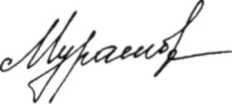 Генеральный директор										В.Г. МурашоваОбязательная регистрация по тел.: 8 (812) 432-76-26; на сайте: www.finekaudit-spb.ru или по эл. почте: finekaudit@sp.ru       Для участников семинара в течение месяца работает горячая линия.ВНИМАНИЕ!!! Данный семинар можно прослушать и просмотреть в режиме онлайн (вебинар). Для получения кода доступа необходимо зарегистрироваться на сайте: www.finekaudit-spb.ru или по тел: 8(800)500-46-82; 8-800-100-23-38 и предоставить копию платежного поручения на электронный адрес: finekaudit@sp.ru. Выписать счет для оплаты, заключить договор можно на сайте: www.finekaudit-spb.ru в разделе: «Обучение»Обзор последних изменений, внесенных в Закон о контрактной системе и подзаконные нормативные акты, регулирующие осуществление закупок, в 2019г. (ФЗ от 01.05.19г. 69-ФЗ; 70-ФЗ; 71-ФЗ). Реформа планирования закупок. Глобальные изменения в части обоснования и планирования закупок. Госзакупки у единственного поставщика упрощаются, увеличен порог до 300 000 рублей. Отменяются извещения о проведении многих закупок. Не придется обосновывать способ закупки и существенные условия многих контрактов. Появляются дополнительные основания для изменения контрактов. Заказчики смогут сменить исполнителя без торгов. Отмена отчетов об исполнении контракта, этапа контракта. Станет больше возможностей проводить закупки с неизвестным объемом. Изменение правил контроля за государственными и муниципальными закупками. Недобросовестным поставщикам запретят обжаловать закупки. «Малые» закупки подрастут. Увеличат сумму закупки лекарств по решению врачебной комиссии. Закон, упрощающий закупки для учреждений культуры и образования и др.Реформа планирования закупок: обновленные правила составления ПЗ и ПГ закупок с учетом КТРУ.Импортозамещение при осуществлении закупок по 44-ФЗ: обзор ключевых изменений и нововведений.Закупки в электронной форме: основные особенности проведения аукциона в электронной форме, конкурса в электронной форме, запроса котировок в электронной форме, запроса предложений в электронной форме.Правила заключения контракта по результатам электронной процедуры. Протокол разногласий. Появляются доп. основания для изменения контрактов, больше возможностей проводить закупки с неизвестным объемом.Сложные ситуации, возникающие у заказчика в связи с закупками: у СМП и СОНКО; у единственного поставщика; при заключении контракта в случае отказа от заключения контракта с победителем и т.д.Споры между заказчиками и участниками закупок. Административная ответственность. Споры в связи с конфликтом интересов. Анализ типичных ошибок заказчиков (выбор способа определения поставщика; условия контрактов; навязывание невыгодных условий; нарушения при составлении ТЗ и т.д.) и способы защиты от штрафов по КоАП.223-ФЗ: новые правила в 2019г., практика закупок, спорные вопросы.Радикальная реформа системы закупок: важнейшие элементы. Способы закупок: разъяснения, комментарии. Новые правила закупок у единственного поставщика, практика контроля и надзора.Правила описания предмета закупки, формирования ТЗ, формирования Н(М)Ц договора. Сложные ситуации из практики ФАС по обжалованию претензий к подготовке ТЗ.Новый порядок заключения договоров. Новые правила закупок у СМСП.Ведомственный (ФАС, КСП, прокуратура) и межведомственный контроль. Пределы полномочий.Обжалование действий (бездействий) заказчиков, операторов ЭТП, закупочной комиссии. Расширение предмета обжалований. Приемы и уловки участников закупок и заказчиков для обжалования действий другой стороны.Административная и судебная практика: на что обратить внимание.                              «Круглый стол»Стоимость участия – 6000 рублей (НДС не облагается)